Ročník. nultýDátum: 18. 05. 20201.Vyfarbi daný počet obrázkov.2. Spočítaj a vyfarbi obrázky.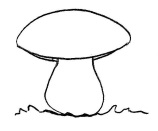 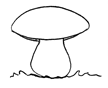 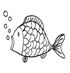 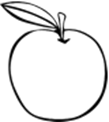 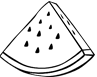 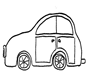 Nakresli5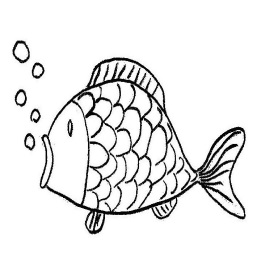 2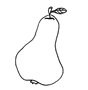 3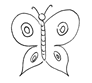 1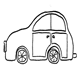 4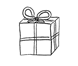 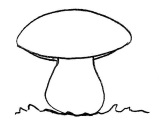 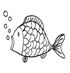 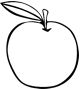 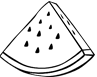 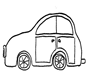 54321